Publicado en España el 21/09/2018 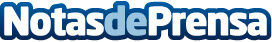 CitNOW participa en el Foro VO y Posventa con su nueva app WebEsta nueva aplicación permite tomar fotos, vídeos e imágenes 360º de calidad, y su publicación inmediata en las webs de VODatos de contacto:Laura Hermida917818090Nota de prensa publicada en: https://www.notasdeprensa.es/citnow-participa-en-el-foro-vo-y-posventa-con Categorias: Nacional Imágen y sonido Motociclismo Automovilismo E-Commerce Industria Automotriz Otras Industrias Innovación Tecnológica http://www.notasdeprensa.es